Application for Optional Practical Training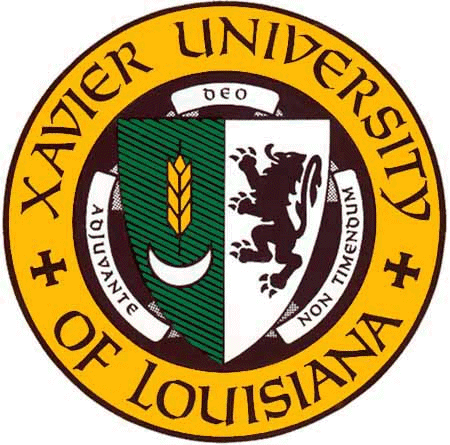 NAME: _____________________________________________________________________________MAJOR: ____________________________________________________________________________CURRENT ADDRESS: _____________________________________________________________________________________________________________________________________________________CURRENT PHONE NUMBER: __________________________________________________________E-MAIL: ____________________________________________________________________________PLEASE PROVIDE A GENERAL DESCRIPTION OF THE TYPE OF EMPLOYMENT YOU INTEND TOOBTAIN:________________________________________________________________________________________________________________________________________________________________________DATES OF EMPLOYMENT: Beginning: ______________________ Ending: _____________________The dates you choose for OPT authorization depend on whether you are doing a summer internship (before you graduate) or OPT after you complete your degree requirements. If you are applying for post-completion OPT (to begin after you graduate) you can set the employment dates anytime from the date you complete your degree requirements to 60 days after.Remember, these dates will be used for employment permission.IS THE EMPLOYMENT ❒ FULL TIME OR ❒ PART TIME?DO YOU KNOW WHERE YOU WILL BE WORKING?❒YES (Please provide information on your employer.) ❒NONAME OF EMPLOYER: _____________________________________________________________________________ADDRESS OF EMPLOYER:  __________________________________________________________________________________________________________________________________________________________________________PHONE OF EMPLOYER: ____________________________________________________________________________